ΠΟΛΙΤΙΚΟ ΤΣΟΥΡΕΚΙ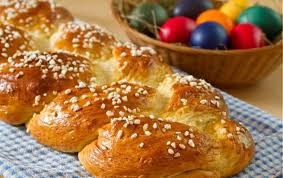 ΥΛΙΚΑ500 γραμμάρια αλεύρι για τσουρέκια150 γραμμάρια. μέλι150 γραμμάρια νερό1 ½  κουτάλι σούπας ζάχαρη100 γραμμάρια βούτυρο και 50 γραμμάρια επιπλέον2 αυγάΞύσμα πορτοκαλιού15 γραμμάρια μαγιά ξηρή10 γραμμάρια μαχλέπι2 βανίλιες1,5 γραμμάρια μαστίχα1 πρέζα αλάτι1 ασπράδι για επάλειψηΑμύγδαλο φιλέΕΚΤΕΛΕΣΗΣε ένα μπολ βάζουμε νερό και μαγιά και ανακατεύουμε, προσθέτουμε αλεύρι και αφήνουμε ένα τέταρτο. Σε ένα τηγάνι ρίχνουμε βούτυρο και μέλι και τα ζεσταίνουμε. Στο multi βάζουμε ζάχαρη, βανίλια, μαχλέπι και μαστίχα.Χτυπάμε καλά μέχρι να γίνουν σκόνη. Στη συνέχεια, τα προσθέτουμε στο λιωμένο βούτυρο. Ανακατεύουμε και ρίχνουμε ξύσμα και, μετά, τα αυγά. Συνεχίζουμε το ανακάτεμα και προσθέτουμε το μείγμα στο μπολ με το αλεύρι και τη μαγιά.Χτυπάμε καλά και μετά από 10’ προσθέτουμε το υπόλοιπο βούτυρο και συνεχίζουμε το χτύπημα μέχρι να γίνει μια ελαστική ζύμη. Αφήνουμε τη ζύμη να διπλασιαστεί. Κόβουμε το ζυμάρι και του δίνουμε σχήμα πλεξούδας.Βάζουμε τα τσουρέκια σε ένα ταψί με λαδόκολλα, τα σκεπάζουμε και τα αφήνουμε μισή ώρα για να φουσκώσουν. Αλείφουμε με ασπράδι, πασπαλίζουμε με αμύγδαλα και ψήνουμε στους 180 βαθμούς, για 25-30’.ΚΑΛΗ ΕΠΙΤΥΧΙΑ!